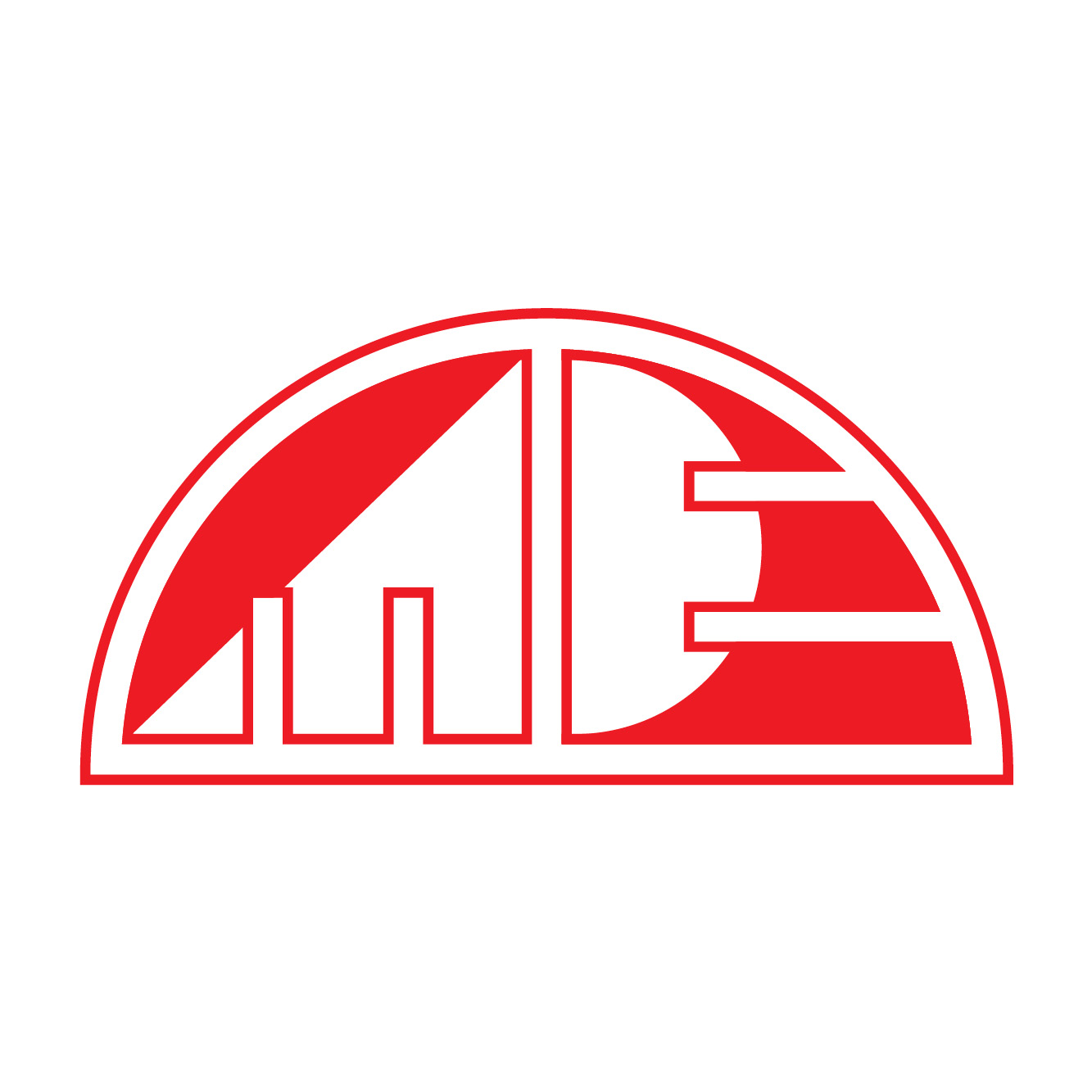 2018-2018 EĞİTİM-ÖĞRETİM YILI…………………………………MESLEKLERİ TANITMA KULÜBÜMESLEK TANITMA KULÜBÜ 2018– 2019 ÖĞRETİM YILI ÇALIŞMA TAKVİMİEYLÜL Kulüp tüzüğünün hazırlanmasıOkul genelinde kulübe seçilen öğrencilerin belirlenmesiGenel kurul toplanma tarihinin belirlenmesiBelirlenen tarihte toplantının yapılmasıYönetim kurulunun seçilmesiDenetleme kurulunun seçilmesi Kulüp faaliyetlerinin belirlenmesiEKİMMesleklerle ilgili çeşitli yazı ve resimlerin kulüp panosunda sergilenmesiMeslek Tanıtma Kulübü Bildirisinin kulüp panosunda sergilenmesiSosyal kulüple ilgili formların doldurulup değerlendirilmesiKASIM       	1. Tanıtımı yapılacak lise türleri ile liselerde bulunan alan seçimi ile ilgili bilgilerin paylaşılması.       	2. Öğretmenlik ile ilgili branşların listelenmesi        	3. Atatürk’ün eğitim ile ilgili yaptığı yeniliklerle Başöğretmen resimlerinin kulüp panosunda sergilenmesi.ARALIK1. İyi bir meslek nasıl seçilir? Tartışmasının yapılması. Tartışmaya hazırlık olarak neye göre, kime göre iyi meslek değerlendirmelerinin yapılması.2. Seçilen meslekle ilgili görsel ve yazılı materyallerin kulüp panosunda sergilenmesi. (Balıkçılık, Manav, Ressam)OCAKİnterneti kullanarak günümüzün meslekleri ile ilgili bilgi toplanması.İnterneti kullanarak geleceğin meslekleri ile ilgili bilgi toplanması         3.Dönem içerisinde yapılan faaliyetlerin değerlendirilmesi.ŞUBATYöremizde bulunan mesleklerle ilgili bilgi toplanması ve paylaşılması. ( Çiftçi, Aşçı, Bel boy, Sigortacı )MART1. Seçilen mesleklerle ilgili görsel çalışmaların yapılması, yapılan çalışmaların kulüp panosunda sergilenmesi. (Eczacı, , Veteriner, Marangoz, )NİSAN    	1.Meslek okulları ile ilgili bilgilendirme yapılması.    	2. Meslekleri tanıtıcı ödüllü afiş ya da bulmaca yarışmalarının düzenlenmesiMAYIS 1. Kulüp üyeleriyle birlikte kararlaştırılarak seçilen mesleklerin tanıtımının yapılması. ( Avukat, Kuaför )     	2. Tartışma becerilerinin geliştirilmesi.HAZİRAN1.  Sosyal kulüple ilgili formların doldurulup değerlendirilmesi     	2. Yıl içinde yapılan çalışmaların değerlendirilmesi.DANIŞMAN ÖĞRETMEN …../09/2018…………………..OKUL MÜDÜRÜDanışman Öğretmen…….   …………